                               РОССИЙСКАЯ ФЕДЕРАЦИЯ
                      КАРАЧАЕВО-ЧЕРКЕССКАЯ РЕСПУБЛИКАУСТЬ-ДЖЕГУТИНСКИЙ МУНИЦИПАЛЬНЫЙ РАЙОНАДМИНИСТРАЦИЯ ДЖЕГУТИНСКОГО СЕЛЬСКОГО ПОСЕЛЕНИЯ                                                ПОСТАНОВЛЕНИЕ03.03.2017г.                      а. Новая Джегута                             №10   Об утверждении Положения о порядке предоставления в Усть-Джегутинскую межрайонную прокуратуру Карачаево-Черкесской республики принятых нормативных правовых актов администрацией Джегутинского сельского поселения и их проектов для проведения антикоррупционной экспертизы    Руководствуясь статьями 35,47 Федерального закона от 6 октября 2003года № 131- ФЗ «Об общих принципах организации местного самоуправления в Российской Федерации», в целях реализации положений Федерального закона от 17 июля 2009года №172-ФЗ «Об антикоррупционной экспертизе нормативных правовых актов и проектов нормативных правовых актов», статьи 9.1. Федерального закона от 17 января 1992 года «2202-1 «О прокуратуре Российской Федерации», в соответствии со ст. 52 Устава Джегутинского сельского поселения Усть-Джегутинского муниципального района, принимая во внимание правотворческую инициативу Усть-Джегутинской межрайонной прокуратуры, администрация Джегутинского сельского поселения Усть-Джегутинского муниципального района Карачаево-Черкесской РеспубликиПОСТАНОВИЛ:Утвердить прилагаемое Положение о порядке предоставления в  Усть-Джегутинскую межрайонную прокуратуру Карачаево-Черкесской республики принятых нормативных правовых актов администрацией Джегутинского сельского поселения и их проектов для проведения антикоррупционной экспертизы.Обнародовать настоящее решение на информационном стенде администрации Джегутинского сельского поселения.Контроль за исполнением настоящего решения возложить на заместителя главы администрации Джегутинского сельского поселения.Настоящее решение вступает со дня его официального обнародования.Глава администрации Джегутинского сельского поселения                                           Х.С. Гербеков                                                              Утверждено постановлением администрации                                                                  Джегутинского сельского поселения                                                     от 03.03.2017  №10_ПОЛОЖЕНИЕо порядке предоставления в Усть-Джегутинскую межрайонную прокуратуру Карачаево-Черкесской республики принятых нормативных правовых актов Советом Джегутинского сельского поселения и их проектов для проведения антикоррупционной экспертизы.Общие положения.Настоящее Положение определяет порядок предоставления в Усть-Джегутинскую межрайонную прокуратуру Карачаево-Черкесской республики принятых Советом Джегутинского сельского поселения Усть-Джегутинского муниципального района нормативных правовых актов и их проектов в целях реализации полномочий по проведению антикоррупционной экспертизы, возложенных на органы прокуратуры Федеральным законом от 17 июля 2009года №172-ФЗ «Об антикоррупционной экспертизе нормативных правовых актов и проектов нормативных правовых актов», статьи 9.1. Федерального закона от 17 января 1992 года «2202-1 «О прокуратуре Российской Федерации».Порядок предоставления в Усть-Джегутинскую межрайонную прокуратуру принятых нормативных правовых актов и их проектов для проведения антикоррупционной экспертизы.Администрация  Джегутинского сельского поселения в течении 7 (семи)рабочих дней со дня подписания нормативного правового акта направляет в Усть-Джегутинскую межрайонную прокуратуру принятые нормативные правовые акты, и не позднее 10 (десяти) рабочих дней до дня принятия нормативного правового акта администрацией Джегутинского сельского поселения Усть-Джегутинского муниципального района их проектов по вопросам, касающимся в пределах полномочий:прав, свобод и обязанностей человека и гражданина;муниципальной собственности и муниципальной службы, бюджетного налогового, лесного, водного, земельного, градостроительного, природоохранного законодательства, законодательства о лицензировании;социальных гарантий лицам, замещающим(замещавшим) муниципальные должности, должности муниципальной службы.2.2.Обязанность по обеспечению направления в  Усть-Джегутинскую межрайонную прокуратуру вышеуказанных нормативных правовых актов и их проектов в установленный срок возлагается на заместителя  главы администрации Джегутинского сельского поселения.                                                                                                            Глава администрации Джегутинского сельского поселения организует процесс направления в  Усть-Джегутинскую межрайонную прокуратуру вышеуказанных нормативных правовых актов и их проектов, осуществляет контроль за соблюдением сроков направления  нормативных правовых актов и их проектов, ведет учет направленных в орган прокуратуры нормативных правовых актов и их проектов, и в соответствии с Федеральным законом от 17июля 2009 года №172-ФЗ « Об антикоррупционной экспертизе нормативных правовых актов и проектов нормативных правовых актов», статьи 9.1. Федерального закона от 17 января 1992 года «2202-1 «О прокуратуре Российской Федерации» случаях, ведет учет поступивших из Усть-Джегутинской межрайонной прокуратуры требований  прокурора об изменении нормативного правового акта или приведения проекта нормативного правового акта в соответствии с действующим законодательством.3.Порядок рассмотрения поступившего требования прокурора об изменении нормативного правового акта.При поступлении из Усть-Джегутинской межрайонной прокуратуры требования прокурора об изменении нормативного правового акта или приведения проекта нормативного правового акта в соответствие с действующим законодательством, глава администрации Джегутинского сельского поселения в течение дня, следующего за днем поступления требования прокурора, подготавливает все соответствующие документы для рассмотрения требования прокурора.    Со дня получения требования, в течение десяти дней направляет в Усть-Джегутинскую межрайонную  прокуратуру  проект нормативного правового акта с учетом требований прокурора об изменении нормативного правового акта.ЗАКЛЮЧЕНИЕ       по результатам проведения антикоррупционной экспертизы проекта постановления администрации  Джегутинского сельского поселения  «Об утверждении Положения о порядке предоставления в Усть-Джегутинскую межрайонную прокуратуру Карачаево-Черкесской республики принятых нормативных правовых актов администрацией Джегутинского сельского поселения и их проектов для проведения антикоррупционной экспертизы»      Мною, заместителем главы администрации Джегутинского сельского        поселения проведена антикоррупционная экспертиза проекта постановления         администрации Джегутинского сельского поселения ««Об утверждении Положения о порядке предоставления в Усть-Джегутинскую межрайонную прокуратуру Карачаево-Черкесской республики принятых нормативных правовых актов администрацией Джегутинского сельского поселения и их проектов для проведения антикоррупционной экспертизы»В ходе антикоррупционной экспертизы коррупционные факторы, предусмотренные Методикой проведения антикоррупционной экспертизы проектов нормативных правовых актов, утвержденной постановлением Правительства Российской Федерации от 26.02.201 № 96, в рассматриваемом решении не выявлено.Зам. главы администрации Джегутинскогосельского поселения                                                                       К.К. Кубанов17.02.2017г.  И.о  Усть-Джегутинскогомежрайонного прокурора советнику юстицииЕ.В. Тверитневой                     Рассмотрев Ваше Предложение от 30.01.2017 №42-06-17, администрация Джегутинского сельского поселения направляет копию проекта нормативно-правового акт ««Об утверждении Положения о порядке предоставления в Усть-Джегутинскую межрайонную прокуратуру Карачаево-Черкесской республики принятых нормативных правовых актов администрацией Джегутинского сельского поселения и их проектов для проведения антикоррупционной экспертизы», для дачи заключения.Копия нормативно-правового акта прилагается.Глава  администарцииДжегутинского сельского поселения                              		Х.С.Гербеков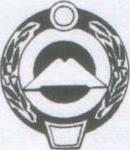 КАРАЧАЕВО-ЧЕРКЕССКАЯРЕСПУБЛИКАУсть-Джегутинский муниципальный районДжегутинское сельское поселение 369317, а. Новая Джегута, ул. Советская, 99,тел. 47-1-36от 17..02.2017г. №24dzhegutinskoe.sp@mail.ru